ARTICULO 10 LAIP NUMERAL  7MES DE OCTUBRE2022MODIFICACIONES Y TRANSFERENCIAS PRESUPUESTARIAS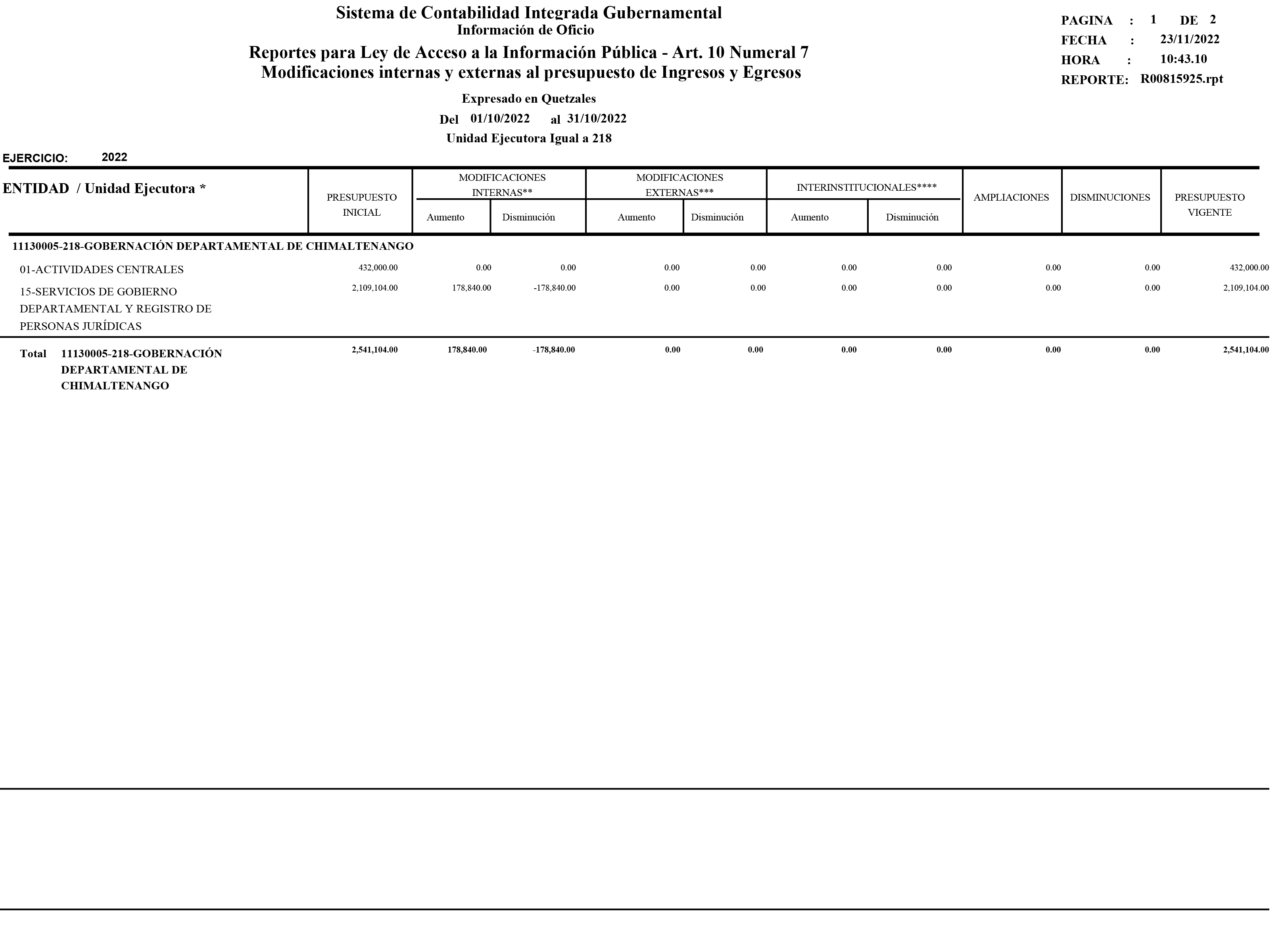 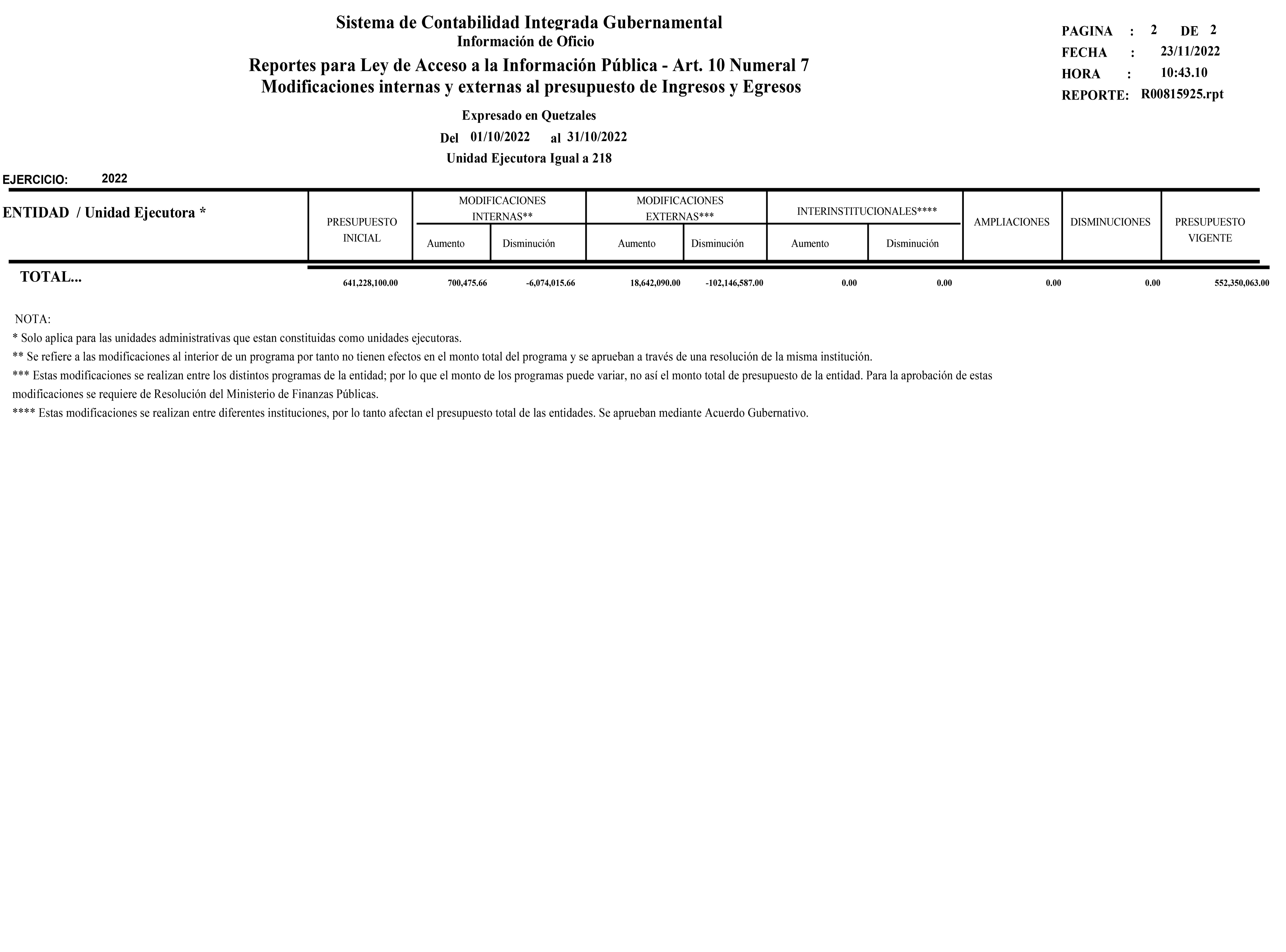 